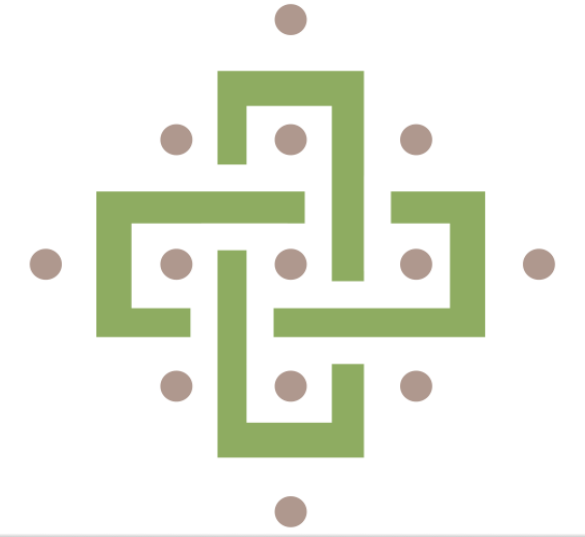 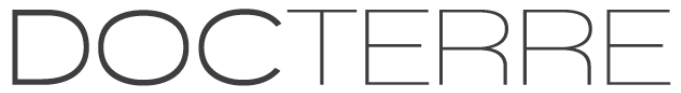 Instructions pour la collecte d'échantillons pour la Colonisation des Racines Mycorhiziennes pour les Plantes VivacesNOTEZ: S'il vous plaît confirmer la disponibilité de notre laboratoire avec nous AVANT de nous envoyer vos échantillons. Nous acceptons les échantillons les lundis, mardis et mercredis. Tous les échantillons doivent arriver à notre laboratoire avant la fin de la journée les mercredis chaque semaine. Les échantillons qui arrivent plus tard sans le consentement préalable de notre laboratoire ne seront pas examinés.Conseils généraux pour des résultats précis:
Lavez-vous bien les mains ou mettez des gants propres avant de manipuler l'échantillon.Ne prélevez les échantillons que lorsqu'il est possible de les expédier immédiatement, le même jour.Gardez les échantillons hors du soleil, et ne les laissez pas geler non plus, car ces deux situations tueront de nombreux organismes bénéfiques. Gardez les échantillons dans un endroit frais qui fonctionne le mieux.Ces échantillons doivent parvenir à notre laboratoire dès que possible, il est recommandé que ces échantillons soient traités comme un produit sensible au temps, avec le délai de livraison le plus rapide (le même jour est idéal, 48 heures est acceptable)Outils nécessaires pour l'échantillonnage: grands sacs en plastique de type fermeture à glissière non utilisés ou contenant propre, une pelle, des ciseaux de jardin et un marqueur permanent.Dès que l'échantillon est pris, s'il vous plaît écrire avec votre marqueur sur l'extérieur du sac ou du conteneur: quel échantillon il est, la date et l'heure. Ne placez pas de note d'identification à l'intérieur du sac car cela va changer les résultats.Veillez à placer les échantillons dans une boîte où ils ne seront pas compactés en cours de route (ex: une boîte en carton). S'il fait très chaud à l'extérieur, il est préférable d'isoler également les échantillons.1. Identifiez les zones d'échantillonnage: il peut y avoir plusieurs échantillons à prendre s'il y a plusieurs conditions ou espèces de plantes différentes sur votre terrain ou dans d'autres zones d'intérêt.EX: Si une partie de votre verger est en bonne santé et qu'une autre partie est malade ou moins performante, il s'agit de deux zones d'échantillonnage séparées.EX: Si vous voulez tester plusieurs espèces de plantes, chacune devient leur propre zone d'échantillonnage.Effectuez les étapes suivantes pour chaque zone d'échantillonnage différente2. Prenez des photos de la zone d'échantillonnage. Prenez note des plantes qui sont présentes et de tout signe visible de perturbation de la surface de la plante ou de perturbation des performances de l'usine.3. Tirer des morceaux de système racinaire de différents diamètres (petits cheveux comme les racines à de grandes racines ligneuses nécessaires) à partir de 5 plantes provenant de chaque zone d'échantillonnage.4. Placez ces 5 systèmes radiculaires dans un grand sac à fermeture à glissière ou dans une boîte scellable.5. Identifier L’échantillon: Sur le sac ou la boîte, indiquez la zone d'échantillonnage de ces racines. Laissez un peu d'air dans le sac lors de l'étanchéité, vous voulez laisser de l'oxygène pour vos organismes du sol. Économisez sur les frais d'expédition et envoyez seulement la quantité de matériel par échantillon énuméré ici!6. Envoyez votre échantillon (s) en utilisant un transporteur qui peut livrer votre échantillon (s) à notre laboratoire dès que possible, le plus tôt sera le mieux pour l'exactitude. Si vous êtes en mesure d'envoyer dans les 24-48 heures, ce serait idéal.7. Expédier à l'adresse suivante:33 Rue MainNorth Hatley, QuébecJ0B2C0* ASSUREZ-VOUS DE DEMANDER «AUCUNE SIGNATURE REQUISE À L’ARRIVÉE» *8. Envoyez nous information: 

Lorsque le colis a été envoyé, envoyez-nous un e-mail contenant les informations suivantes- le numéro de suivi- heure d'arrivée estimée- des images étiquetées provenant de zones d'échantillonnage- toutes les notes et observations par zone d'échantillonnageNotre courriel: lab@docterre.caTemps d'exécution: pas plus de 10 jours ouvrables; Service de résultats express 24 heures disponible sur demande pour un supplément de 25 $ par échantillon. Nous ne sommes pas toujours en mesure de le faire, veuillez confirmer avec notre laboratoire avant de nous envoyer vos échantillons. Si nous ne sommes pas en mesure de le faire à ce moment-là, nous vous ferons savoir la date la plus proche possible pour le faire.Nous vous enverrons les résultats, les interprétations par e-mail. Une fois que vous avez reçu votre rapport par courrier électronique, vous pouvez nous contacter s'il est nécessaire de discuter davantage des résultats ou d'une interprétation supplémentaire du rapport (des frais de consultation supplémentaires s'appliquent).Au plaisir de travailler avec vous et vos sols!